Фотоотчет о мероприятии Музейный час «Памяти дедов, будьте достойны!»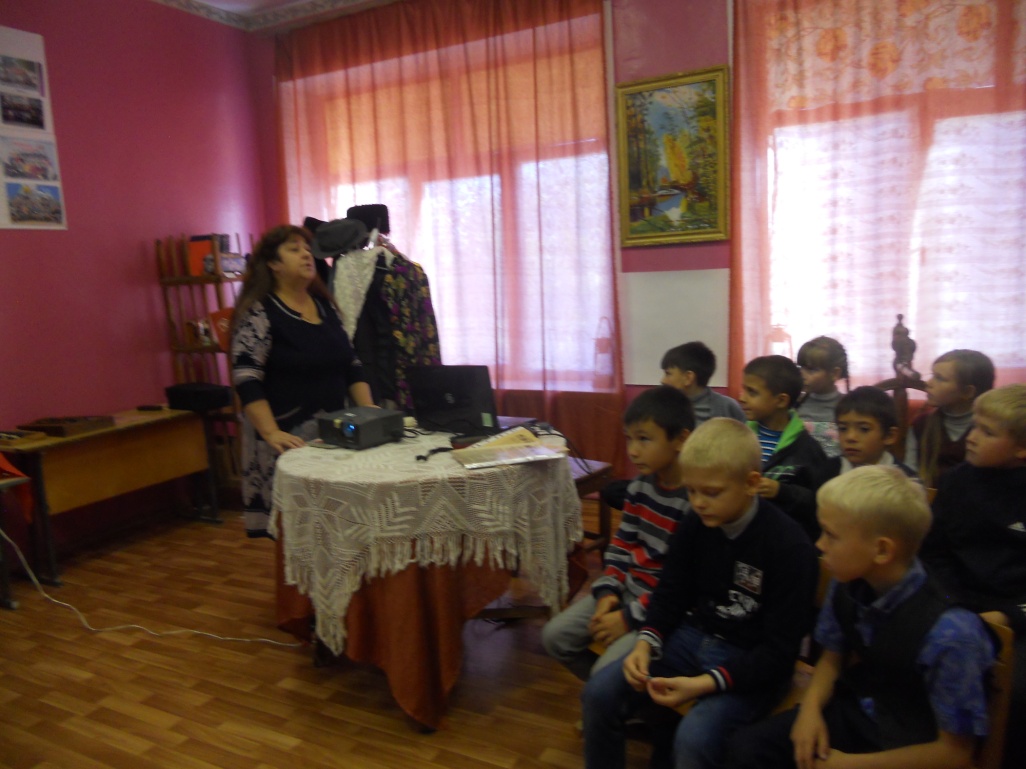 Беседа Чуркиной Т.И. с младшими школьниками о роли города Куйбышева в истории Великой Отечественной войны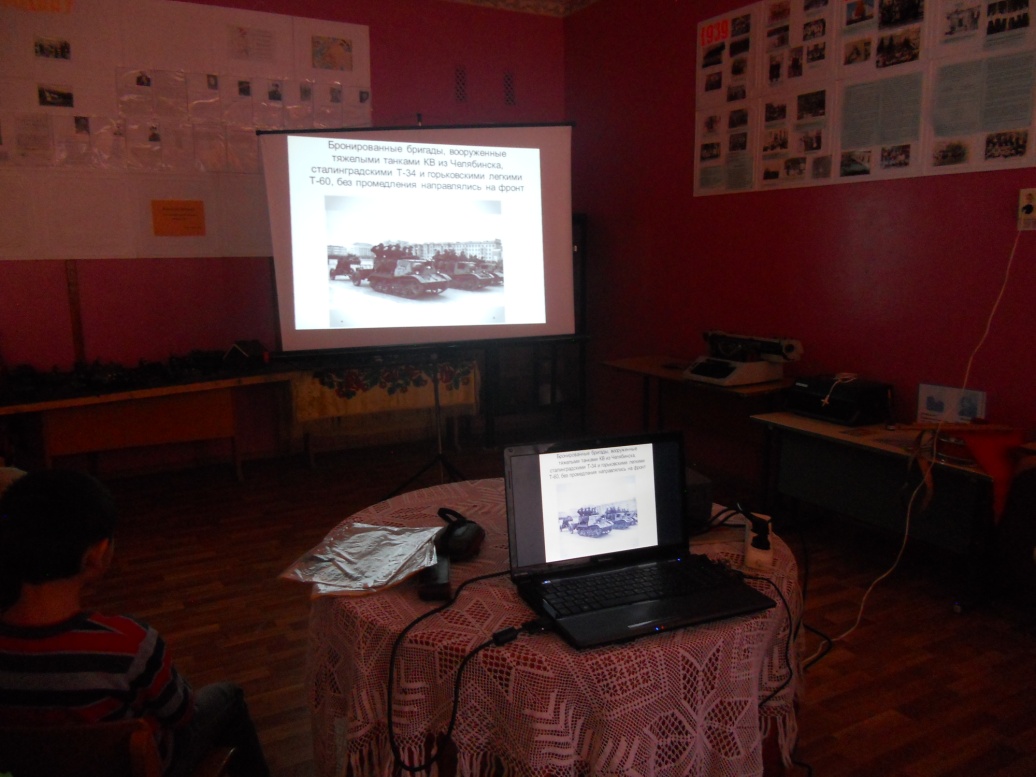 Просмотр видеофильма « Куйбышев – запасная столица»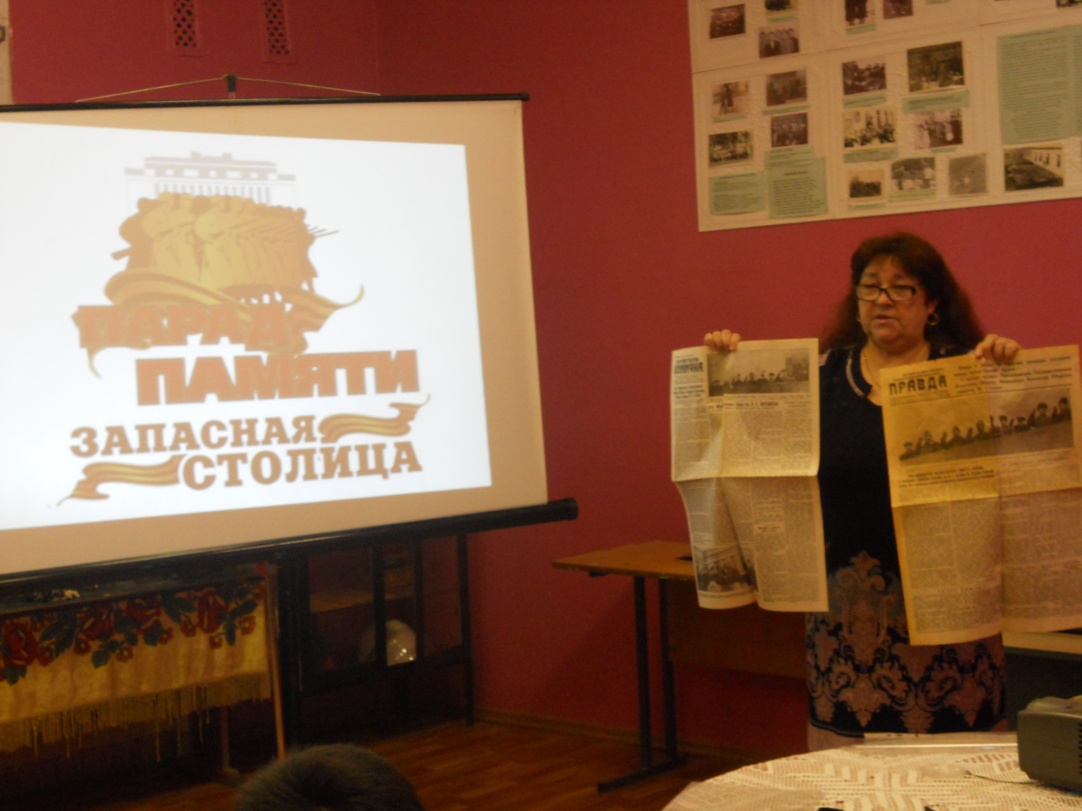 Рассказ о Параде Памяти  по дубликатам газет «Правда», «Волжская коммуна», взятых  из экспозиции музея «Они сражались за Родину»